CAFE à Moulins-Engilbert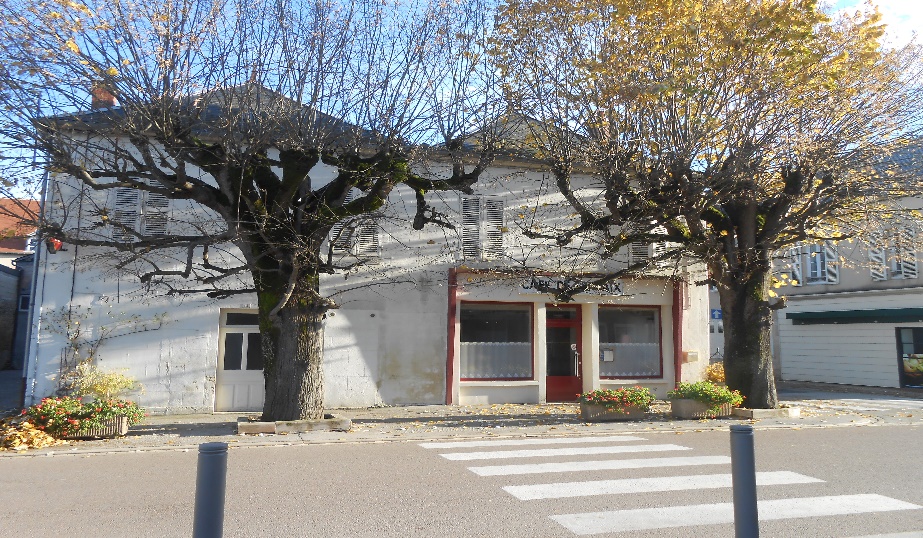 L’entreprise : Le fonds et le bâtiment sont à vendre. Surface de 140 m2 pour le commerce, avec 4 chambres à l’étage et un grenier au deuxième étage.Une belle terrasse ombragée située dans la rue passante de la commune. La commune et le bassin d’activité : Village de 1500 Habitants idéalement située dans le parc du Morvan.La commune et ses services : le tissu associatif est dynamique dans les domaines du sport, de la culture, de l’animation, etc. Le contact de l’agent de développement référent :Thomas Cottereau ; 03 86 30 89 15t.cottereau@bazoisloiremorvan.fr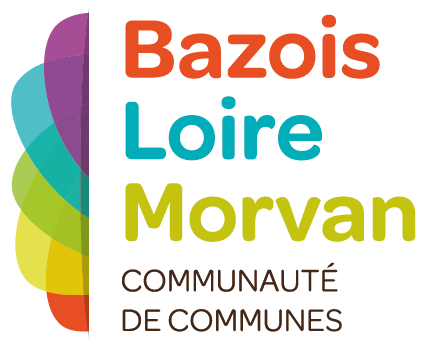 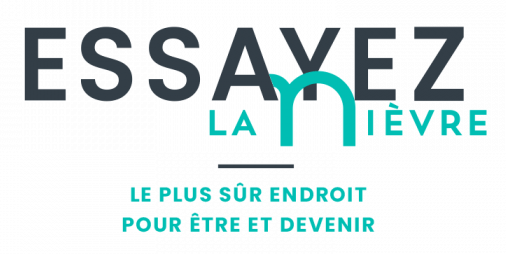 